PATVIRTINTAVaikų lopšelio – darželio „Šypsenėlė“direktoriaus 2022 m. rugsėjo  23 d.įsakymu Nr. V-159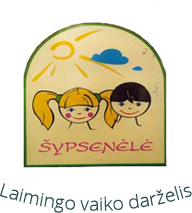 MENINIO UGDYMO VEIKLOS PLANAS 2022 – 2023 m. m.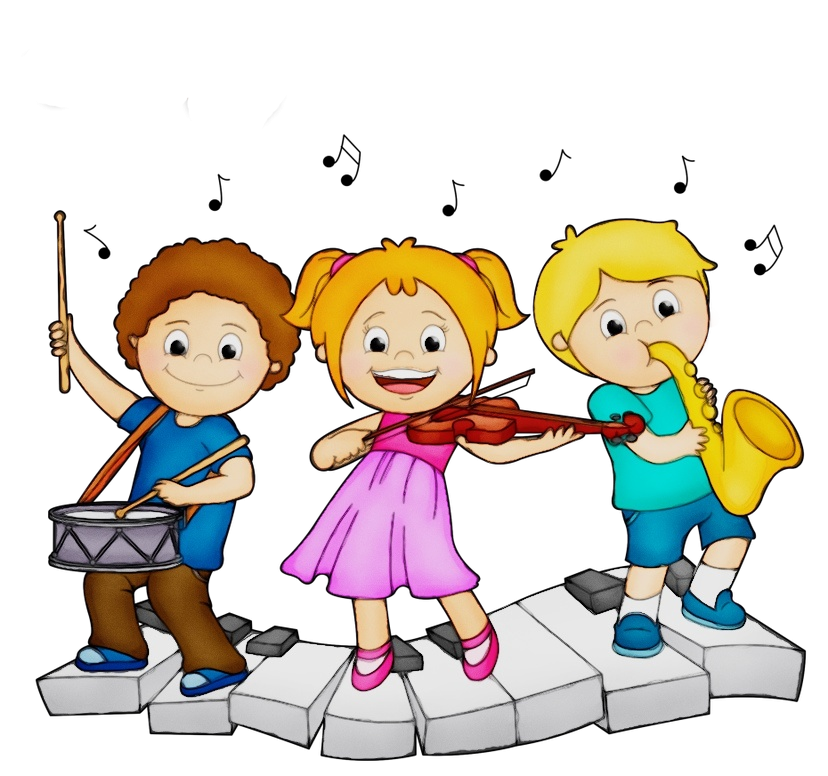  Parengė: Meninio ugdymo mokytoja Dovilė BičkauskaitėMarijampolė2022 m.Muzikinio ugdymo bendrieji tikslai:padėti vaikui “įaugti” į muzikinę kultūrą, ugdant pagarbą liaudies ir profesionaliajai muzikai;pagilinti įvairiapusę vaiko patirtį, formuoti atitinkamas nuostatas per vertybių ir estetinį jo santykį su muzika;praplėsti ir įtvirtinti neverbalines emocinio bendravimo priemones;plėtoti estetinę ir dorovinę vaiko pasaulėjautą, tautinės savimonės pradmenis, panaudojant įvairią liaudies kūrybą, švenčių, vakaronių tradicijas, apeigas, palydimas muzika.Vokalinio muzikavimo – dainavimo ugdymo uždaviniai:Muzikinio auklėjimo srityje:išmokyti vaikus teisingai formuoti garsą, jausti dainelių ritmą bei charakterį;pasiekti tikslios intonacijos, aiškaus, taisyklingo ir išraiškingo žodžių tarimo;ugdyti ansambliškumo įgūdžius, lavinti muzikinę klausą ir atmintį. Bendrojo auklėjimo srityje:ugdyti taisyklingą vaikų kalbą, pastabumą, dėmesį, plėsti vaikų kalbos žodyną;lavinti balso ir kvėpavimo aparatą;plėsti vaiko žinių akiratį, lavinti protą ir atmintį, padėti teisingai suprasti įvairius gamtos ir visuomenės reiškinius;sudaryti pagrindinius elgesio kultūros, taisyklingos laikysenos įgūdžius;ugdyti darbštumą, tvarkingumą, draugiškumą, kolektyviškumą, meilę Tėvynei, gamtai ir kitas taurias savybes;skiepyti teisingą gėrio ir grožio supratimą, vystyti vaikų emocijas.Sėkmingai sprendžiant šiuos uždavinius, pasiekiamas pagrindinis dainavimo užsiėmimų tikslas - vaikai paruošiami mokyklai. Darbo sėkmė, žinoma, didele dalimi priklauso nuo apgalvotai parinkto dainelių repertuaro.Ritminio (žaidimų, ratelių, šokių) ugdymo uždaviniai:ugdyti sugebėjimą išreikšti muziką judesiais, lavinti ritmo pajautimą, taisyklingos laikysenos įgūdžius;išmokyti pagrindinių šokių ir kitų plastinių judesių, išmokyti šokti individualiai ir kolektyviai;ugdyti vaikų fizinę ištvermę, vikrumą, greitumą ir kt.;formuoti teisingus materialistinės pasaulėžiūros pradmenis;lavinti vaikų dėmesį, atmintį, pastabumą, ugdyti drausmingumą, tvarkingumą, kolektyviškumą, teisingą gėrio ir grožio supratimą.Muzikos klausymo uždaviniai:išmokyti vaikus klausytis muzikos ir ją suprasti;ugdyti estetinius vaiko jausmus ir tikrojo grožio bei meno supratimą;klausyti įvairių instrumentų skambesio ir atpažinti;vystyti vaiko muzikinius sugebėjimus – muzikinę klausą ir atmintį;plėsti vaiko muzikinių žinių akiratį, palaipsniui supažindinti jį su įvairesnėmis muzikos išraiškos priemonėmis, su muzikos literatūra.Grojimo instrumentais uždaviniai:Grojimas instrumentais labai padeda ugdyti ritmo pajautimą, vaizduotę, melodinę klausą, muzikinę atmintį bei mokinių kūrybinę saviraišką. Taip pat grojant instrumentais visas turimas muzikos teorijas žinias visi mokiniai gali pritaikyti praktikoje. Tuo būdu grojimas instrumentais tampa ne tik vaizdinė - iliustracinė, bet ir sąmoningumą ugdanti priemonė.Imame paprasčiausius ritminius ir melodinius instrumentus, bei juos naudojant siūloma tokia veikla: instrumentais atlikti ritminius aido tipo diktantus; pritaikyti pritarimą dainoms;instrumentais pabrėžti stipriąsias takto dalis;naudojant vieną ar kitą instrumentą ieškoti garso išgavimo būdų įvairovės (švelniai braukiant, intensyviai trinant, smarkiai ar atsargiai suduodant); remiantis atrastais veiksmais vesti dialogą tarp mokytojo ir mokinių, mokinio ir mokinio;suklasifikuoti turimus instrumentus pagal garso išgavimo būdą (mušamieji, pučiamieji), medžiaginę prigimtį (mediniai, metaliniai, stikliniai ir kt.) ir atlikti pratimus, kai atskiros grupės improvizuoja pagal rodomus skirtingus grafinius piešinius;improvizuotu grojimu išreikšti pačių nupieštų piešinių ar nurodytą nuotaiką (liūdesį, džiaugsmą, pakilimą), išmoktos dainos ar klausyto kūrinio idėją.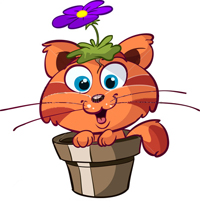 „KAČIUKŲ“ GRUPĖS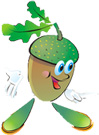 „ĄŽUOLIUKŲ“ GRUPĖS 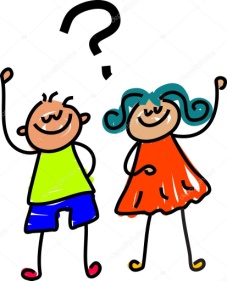 		„KODĖLČIUKŲ“ GRUPĖS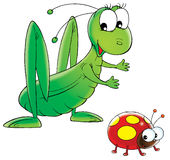 „ŽIOGELIŲ“ GRUPĖSMENINIO UGDYMO VEIKLOS PLANAS 2022 – 2023 m. m.
„SPINDULIUKŲ“ GRUPĖS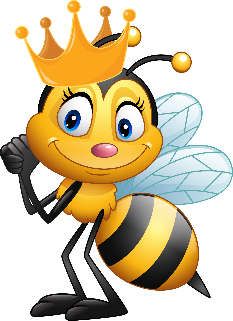 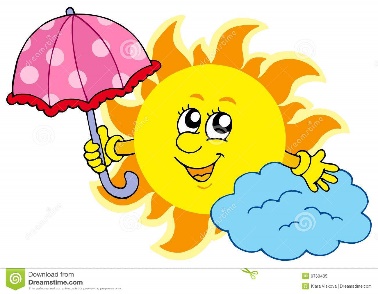 „BITUČIŲ“ GRUPĖS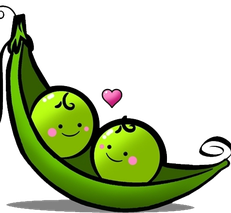 „ŽIRNIUKŲ“ GRUPĖS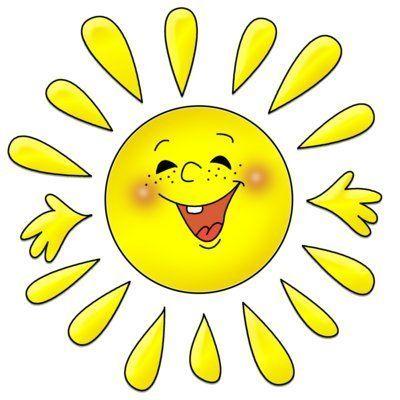 „SAULĖS ZUIKUČIŲ“ GRUPĖS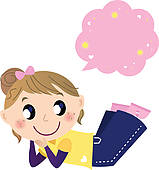 „SVAJOKLIUKŲ“ GRUPĖSMENINIO UGDYMO VEIKLOS PLANAS 2022 – 2023 m. m.Priešmokyklinio ugdymo grupių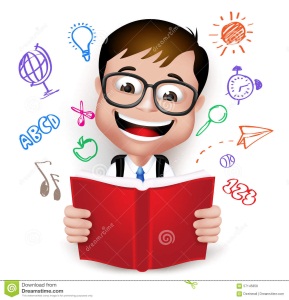 			„SMALSUČIŲ“ GRUPĖS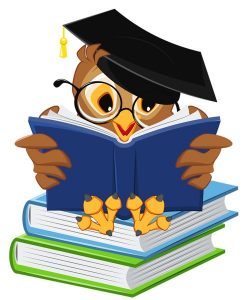 „PELĖDŽIUKŲ“ GRUPĖS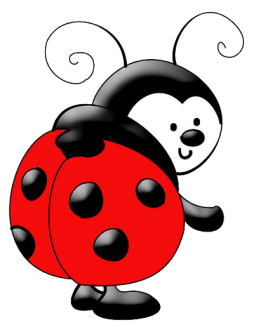 			„BORUŽĖLIŲ“ GRUPĖSMENINIO UGDYMO VEIKLOS PLANAS 2022 – 2023 m. m.Eil. Nr.Kūrybinės raiškos savaitės temaMuzikiniai kūriniaiVirė virė košęDainavimas:Muzikinis pasisveikinimas „Labas rytas tau pilvuk...“ (D. Bičkauskaitė)Dainelė „Košė“ (Irena Steišūnienė)Dainelė „Riestainis pelei“ (m. Vilma Švabauskienė, ž. Zenė Sadauskaitė)Ritmika:„Viru viru košę“ (liet. liaudies žaidimas – ratelis)Muzikos klausymas:„Maršas“ (muz. V.Baumilo)Grojimas:Dainelės „Du gaideliai“ grojimas barškučiais.Atradimų savaitėDainavimas:Muzikinis pasisveikinimas „Štai rankytė – štai kita“ (D. Bičkauskaitė)Dainelė „Ratas“ (Irena Steišūnienė)Dainelė – žaidimas „Pjūklas“ (Irena Steišūnienė)Dainelė „Lietaus lašai“ (m. I. Steišūnienė, ž. R. Kabalaitė)Ritmika:„Jurgeli meistreli“ (liet. liaudies ratelis – žaidimas, harm. V.Paltanavičiaus)Muzikos klausymas:Simfoninės poemos „Miške“ fragmentas (M. K. Čiurlionis)Grojimas:Dainelės „Akmenėliai“ (Danutė Žiedelienė) grojimas.Lietaus lašelių savaitėDainavimas:Muzikinis pasisveikinimas „Labas debesėli“ (I. Steišūnienė)Dainelė „Skėtis“ (Danutė Žiedelienė)Dainelė „Debesėlis“ (m. Vilma Švabrauskienė, ž. Zenė Sadauskaitė)Ritmika:„Jurgeli meistreli“ (Liet. liaudies ratelis – žaidimas, harm. V.Paltanavičiaus)Muzikos klausymas:Gamtos garsai – Lietus, perkūnija, stiprus vėjas ir t.t.Grojimas:Improvizacija muzikos instrumentais – barškučiais.Maži žingsneliai į kalbos pasaulįDainavimas:Muzikinis vokalinis pratimas „A-a-a supo mus mama, ė-ė-ė ir maža katė...“Dainelė „Aš norėčiau“ (Danutė Žiedelienė)Dainelė – žaidimas“Varnos“ (m. Irena Steišūnienė, ž. R. Kabalaitė)Ritmika:„Žvirblių šokis“Muzikos klausymas:„Lopšinė“ (Liet. liaudies)Grojimas:Dainelės „Uda- uda udada, ėjo kiškis su lazda“ grojimas.Vienas ir daugDainavimas:Dainelė „Man nereikia keturių“ (Danutė Žiedelienė)Dainelė – žaidimas “Trys pirštukai“ (m. Irena Steišūnienė)Ritmika:„Valsas“Muzikos klausymas:„Maršas“ (muz. V.Baumilo)Grojimas:Muzikinė improvizacija ritminiais instrumantais skaičiuojant taktus. Gražių žodelių savaitėDainavimas:Muzikinis pasisveikinimas „Labas man, Labas tau“ (D. Bičkauskaitė)Dainelė „Mes išmoksim“ (Danutė Žiedelienė)Dainelė – edukacinis žaidimas “labas vakaras – prašom kas vakaras“ (Ilona Kvietkutė - Maslauskienė)Ritmika:Ritminės pratybos – gražių žodelių ritmizavimas naudojant savo kūno perkusiją.Muzikos klausymas:„Ačiū“ (muz. G. Bauerytės, ž. D. Bauerienės ir G. Bauerytės; atl. G. Bauerytė, J. Narvidas, K. Skuja. Gitara – J. Narvidas ir A. Juodzevičius)Grojimas:„Žvejų polka“ (liet. liaud. melodija, harm . V.Žiliaus)Vandenėlio kelionėDainavimas:Muzikinis pasisveikinimas „Labas tau galvyte...“ (D. Bičkauskaitė)Dainelė „Prieš rankų prausimą“ (Irena Steišūnienė)Dainelė – edukacinis žaidimas “Aš pagausiu žuvį didelę“ (Tailandiečių liaudies daina, liet. teksto autorius nežinomas)Ritmika:„Verdu bulvienę“ (liet. liaudies ratelis)Muzikos klausymas:Simfoninės poemos „Jūra“ fragmentas  (M. K. Čiurlionis)Grojimas:„Žvejų polka“ (liet. liaud. melodija, harm. V.Žiliaus)Savaitėlė pas seneliusDainavimas:Muzikinis pasisveikinimas „Labas rytas Jums visiems...“ (D. Bičkauskaitė)Dainelė „Aš mažutis“ (ž. A. Matučio, ž. G. Vanagaitės)Dainelė „Kaime“ (Ingrida Ručinskienė)Ritmika:„Diedukų šokis“ („Vai išeiki oželi“) (liet. liaudies žaidimas – ratelis)Muzikos klausymas:„Musė“ (popchoras „Telebimbam“)Grojimas:Dainlės „Mano močiutė turi sargiuką“ (L.Remeikienė) grojimas.Burbulų savaitėDainavimas:Muzikinis pasisveikinimas „Labas rytas“ (Sonata Latvėnaitė – Kričenienė)Dainelė „Gurgu tekšt!“ (Elena Tolvaišienė)Ritmika:„Murziukė“ (m. V. Baumilo)Muzikos klausymas:Dainelė „Muilo burbulai“ (popchoras „Arlekinas“)Grojimas:Muzikinio pasisveikinimo „Labas rytas“ (Sonata Latvėnaitė – Kričenienė) grojimas ritminiais instrumentais.Judesio savaitėDainavimas:Muzikinis pasisveikinimas „Saulės kamuoliukas“ (Danutė Žiedelienė)Vokalinis pratimas „Tiesias rankos, bėga kojos“Dainelė „Čia galva“ (Danutė Žiedelienė)Dainelė „Jonas rankom ploja“ (Danutė Žiedelienė)Ritmika:Dainelė - šokis „Ranką vieną į priekį“ (Danutė Žiedelienė)Muzikos klausymas:„Piratų mankšta“ (muz. Kapitonas Flintas)Grojimas:Dainelės „Jei mėgsti sportą o ne tortą“ grojimas barškučiais.Senių besmegenių šalyjeDainavimas:Muzikinis pasisveikinimas „Šala rankos ir veidukai“ (D. Bičkauskaitė)Dainelė „Kiškučiai“ (Danutė Žiedelienė)Dainelė „Varvekliai“ (Irena Steišūnienė)Ritmika:Muzikinis – edukacinis žaidimas „Apsirengsiu“ (Lina Beržinienė)Muzikos klausymas:„Besmegeniai“ (Džimba su Alicija)Grojimas:Dainelės „Mes esam muzikantai“ (Danutė Žiedelienė) grojimas barškučiais.Mažų darbelių savaitėDainavimas:Muzikinis pasisveikinimas „Labas rytas – suraitytas“ (Sonata Latvėnaitė – Kričenienė)Dainelė „Muzikantu būti galiu“ (Danutė Žiedelienė)Dainelė „Kankliuojame“ (Danutė Žiedelienė)Dainelė – žaidimas „Pašokdinsim piršukus“ (Irena Steišūnienė)Ritmika:„Pjoviau šieną“ (liet. liaudies žaidimas – ratelis“Muzikos klausymas:„Kalvelis“ (Liet. liaudies daina)Grojimas:Dainelės „Barškučiai suskambės“ grojimasEil. Nr.Kūrybinės raiškos savaitės temaMuzikiniai kūriniaiRudenėlio spalvų savaitėDainavimas:Muzikinis pasisveikinimas „Labas rytas – suraitytas“ (Sonata Latvėnaitė – Kričenienė)Dainelė „Rugsėjo taku“ (m. I. Rastauskienė, ž. Z. Sadauskaitė)Dainelė „Mielas rudenėlis“ (m. I. Rastauskienė, ž. Z. Sadauskaitė)Dainelė „Žalia dainelė“ (J. Monstavičienė)Dainelė „Daržas“ (B. Baltrušaitytė)Ritmika:„Brolis aptvėrė darželį“ (liet. liaudies žaidimas – ratelis)Muzikos klausymas:G. Rossini uvertiūra iš operos „Šarka vagilė“Grojimas:Dainelės „Dėdė Rudenėlis“ grojimasSavaitė grybų karalystėjeDainavimas:Muzikinis pasisveikinimas „Labas rytas Jums visiems...“ (D. Bičkauskaitė)Dainelė „Grybų kepuraitės“ (m. I. Rastauskienė, ž. Z. Sadauskaitė)Dainelė „Dėdė Rudenėlis“ (m. D. Bičkauskaitė, ž. Vytė Nemunėlis)Dainelė „Rudenio keliu“ (Jonas Gudžiūnas)Ritmika:„Grybs, grybs baravyks“ (liet. liaudies žaidimas – ratelis)Grojimas: „Žemaitiška polka“ grojimas + inscenizavimas Atsisveikinimo su  paukščiais savaitėDainavimas:Muzikinis pasisveikinimas „Labas rytas – suraitytas“ (Sonata Latvėnaitė – Kričenienė)Dainelė „Paukšteliai“ (m. Irena Steišūnienė, ž. l. liaudies)Dainelė „Žvirblis ir zylė“ (Čekų liaudies daina)Dainelė – žaidimas „Žvirblis“ (l. liaudies)Ritmika:„Lėk lėk sakalėli“ – l. liaudies žaidimas – ratelisMuzikos klausymas:L. van Bethovenas  - Elizai (su paukščių čiulbėjimu)Grojimas:Dainelė „Žvirblis ir zylė“ (Čekų liaudies daina)Skaičių šalyjeDainavimas:Muzikinis pasisveikinimas „Labas rytas Jums visiems...“ (D. Bičkauskaitė)Dainelė „Skaičių dainelė“ (m. R. Budinavičienė, ž. J. Aleksaitė)Dainelė „Man nereikia keturių“ (Danutė Žiedelienė)Dainelė – žaidimas “Trys pirštukai“ (m. Irena Steišūnienė)Dainelė „Penki kačiukai“ (m. Irena Steišūnienė)Ritmika:„Du geniukai“ (m. Irena Steišūnienė)Muzikos klausymas:„Viens du trys ant tvoros gaidys“ (Liet. liaudies daina)Grojimas:„Viens du trys ant tvoros gaidys“ (Liet. liaudies daina)Drabužėlių savaitėDainavimas:Muzikinis pasisveikinimas „Labas rytas – suraitytas“ (Sonata Latvėnaitė – Kričenienė)Dainelė „Voro nertinis“ (Jonas Gudžiūnas)Dainelė „Mano batai“ (Jonas Gudžiūnas)Dainelė – „Mamos suknelė“ (TeleBimBam)L. liaudies daina „Saulė siuvo marškinaičius“Ritmika:Edukacinis – muzikinis žaidimas „Kepurė mano trikampė“Muzikos klausymas:„Drabužių spinta“ (C. Peters)Grojimas:l. liaudies dainos „Augo girioj liepužėlė“ grojimasGimtinės savaitėDainavimas:Dainelė „Lietuvėlė“ (m. G. Jonušienė, ž. D. Dubinienė)Dainelė „Lietuvėle tu mana“ (m. G. Jonušienė, ž. D. Dubinienė)L. liaudies daina „Saulele motule“Dainelė „Brangiausios spalvos“ (K. Vasiliauskas)Ritmika:„Pjoviau šieną“ (liet. liaudies žaidimas – ratelis)Muzikos klausymas:„Kalvelis“ (Liet. liaudies daina)Grojimas:L. liaudies dainos „Tu Lietuva, tu mana“ grojimasKūrybiškumo savaitėDainavimas:Muzikinis pasisveikinimas „Labas rytas tau sakau“ (D. Bičkauskaitė)Dainelė „Muzikantu būti galiu“ (Danutė Žiedelienė)Dainelė „Kankliuojame“ (Danutė Žiedelienė)Dainelė „Padainuosiu aš dainelę“ (l. liaudies)Dainelė „Mano skraidymai“ (m. R. Trijonis, ž. J. Erlickas)Muzikos klausymas:„Žibantis šokis“ (G. Moroder)Grojimas:Skaičiuočių ritmizavimas, melodijos kūrimas: „Eiki eiki per miškus“, „Ritė bitė be ragų“, „Šoko kiškis per virvutę“...Kalbinukų savaitėDainavimas:Vokalinės pratybos – „Rytas, Ratas, Ropė, Rožė“Dainelė „Didžioji kalbininkė“ (Jonas Gudžiūnas)Dainelė „Mes pažįstam raidę A“ (Elena Tolvaišienė)Dainelė – žaidimas „Pašokdinsim pirštukus“ (Irena Steišūnienė)Dainelė „Gurgu gurgu tekšt“ (Elena Tolvaišienė)Ritmika:Skaičiuočių ritmizavimas: „Šešpirštėlis piršto brolis“,„Skrido šarka pas vaikus“ ir k.tMuzikos klausymas:Dainelė „Abėcėlė“ animuota (su grupe Biplan)Grojimas:Savo vardo ritminis išgrojimas instrumentu.Aš ir mano miestasDainavimas:Muzikinis pasisveikinimas „Labas rytas man, labas rytas tau“ (D. Bičkauskaitė)Dainelė „Mano miestas Marijampolė“ (D. Bičkauskaitė)L. liaudies daina „Į Šakius“Dainelė „Į Kaziuko turgų“ (m. G. Jonušienė, ž. D. Dubinienė)Dainelė „Senas naujas Vilnius“ (m. G. Jonušienė, ž. D. Dubinienė)Ritmika:Dainelės „Mano miestas Marijampolė“ ritmizavimasMuzikos klausymas:„Žirnių namelis“ (V. Palčinskaitė)Metų laikų savaitėDainavimas:Muzikinis pasisveikinimas „Labas rytas – suraitytas“ (Sonata Latvėnaitė – Kričenienė)Dainelė „Dėdė Rudenėlis“ (V. Nemunėlis)Dainelė „Saulei nušvitus“ (m. I. Rastauskienė, ž. Z. Sadauskaitė)Dainelė „Vasara gėlių akelėm“ (m. I. Rastauskienė, ž. Z. Sadauskaitė)Dainelė „Išvysim blogą orą“ (Jonas Gudžiūnas)Ritmika:„Šoka kiškis, šoka lapė" (liet. liaudies žaidimas – ratelis“Muzikos klausymas:A. Vivaldi – 4 koncertų ciklas „Metų laikai“ Saulele, saulele, sušildyk žemelęDainavimas:Muzikinis pasisveikinimas „Labas rytas saulei, labas rytas žemei“ (D. Bičkauskaitė)Dainelė „Saulytės daina“ (Elena Tolvaišienė)Dainelė „Pavasaio pažadinimas“ (m. R. Budinavičienė, ž. M. Stundža)Dainelė „Skambėk pavasarėli oi lingo lingo ly“Muzikos klausymas:Muzikinis – edukacinis žaidimas „Šviečia saulytė“Grojimas:L. liaudies dainos „Saulala motula“ grojimasPavasario sugrįžtuvių savaitėDainavimas:Muzikinis pasisveikinimas „Labas tau galvyte...“ (D. Bičkauskaitė)Dainelė „Skubėk, pavasari“ (I. Mažiukaitė)Dainelė „Vyturėlis“ (m. J. Lyguto, ž. J. Marcinkevičiaus)Dainelė „Varnėnams“ (m. D. Andriulio, ž. V. Gurklio)Dainelė – žaidimas „Pašokdinsim piršukus“ (Irena Steišūnienė)Dainelė „Saulutės keliu“ (m. I. Rastauskienė, ž. Z. Sadauskaitė)Paukščių balsų pamėgdžiojiami, erzinimai:„Krėsk krėsk varškės“ (griežlė)„Kukū, kukū, duos gegė taukų“ (gegutė)„Kakariekū, žiūrėkit vaikų“ (gaidys)„Čyru vyru pavasaris“ (vieversys)„Vai kepė“ (kregždė)Muzikos klausymas:L. liaudies daina „Padainuosime sustoję)Grojimas:L. liaudies žaidimas – ratelis „Gegutėlė“Eil. Nr.Kūrybinės raiškos savaitės temaMuzikiniai kūriniaiVasarėle, išvažiuoki – rudenėliui kelią duokiDainavimas:Dainelė „grybų kepuraitės“ (m. V. Švabauskienė, ž. Z. Sadauskaitė)Dainelė „Ruduo“ (I. Ručinskienė)Dainelė „Į rudenį“ (J. Gudžiūnas)Dainelė „Skėtis“ (D. Žiedelienė)Ritmika:L. liaudies žaidimas – šokis „Aukso galva“Muzikos klausymas:A. Vivaldi – 4 koncertų ciklas „Metų laikai“ Grojimas:L. liaudies dainos „Saulala motula“ grojimasPakalbėk su medžiuDainavimas:Muzikinis pasisveikinimas „Labas tau ir labas man“ (D. Bičkauskaitė)Dainelė „Vidur miško“ (E. Tolvaišienė)L. liaudies daina „Aš pasėjau ąžuolą“Dainelė „Lapų žaidimas“ (V. Palčinskaitė)L. liaudies daina „Pasėjau žilvitį“L. liaudies daina „Ei ąžuole, ąžuolėli“L. liaudies daina „Ant žilvičio kelmo“Ritmika:L. liaudies šokis „Suktinis“ (bitute pilkoji)Muzikos klausymas:„Medžių ošimas“ – atpalaiduojanti muzikaGrojimas:L. liaudies dainos „Ko liūdi berželi“ grojimas ritminiai instrumentais.Mano darželio savaitėDainavimas:Muzikinis pasisveikinimas „Laba diena visiems“ (D. Žiedelienė)Dainelė „Šypsenėlė“ Darželio himnas „Šypsenėle, kur esi?“ (ž. Z. Gaižauskaitė)Dainelė „Švarūs dantukai“ (L. Remeikienė)Dainelė „Saulutės keliu“ (m. I. Rastauskienė, ž. Z. Sadauskaitė)Muzikos klausymas:L. Mozart – „Vaikiška simfonija“ – 3 dalisGrojimas:Improvizacija – melodijos, ritmo, tempo kūrimas savo darželio himnui.Transporto priemonių savaitėDainavimas:Vokalinis balso lainimo pratimas „Viens du trys lekia garvežys“Dainelė „Traukinukas“ (m. I. Rastauskienė, ž. Z. Sadauskaitė)Dainelė „Su slidėm“ (m. I. Rastauskienė, ž. Z. Sadauskaitė)Dainelė „Kilkit lėktuvėliai“ (m. I. Rastauskienė, ž. Z. Sadauskaitė)Ritmika:L. liaudies šokis „Suktinis“ Muzikos klausymas:Dainelė – žaidimas „Spalvotas garvežiukas“ (youtube.com)Grojimas:L. liaudies dainos „Ko liūdi berželi“ grojimas ritminiai instrumentais.Vandens gyvūnų savaitėDainavimas:Muzikinis pasisveikinimas „Laba diena visiems“ (D. Žiedelienė)L. liaudies daina „Plaukė žąselė“Dainelė „Pingvinas“ (ž. L. Degėsio, m. R. Trijonio)Dainelė „Gulbele“ (m. V. Švabauskienė, ž. Z. Sadauskaitė)Dainelė „Žuvytės“ (m. J. Miliauskaitė, ž. B. Masiliauskienė, alt. „Saulės vaikai“)Dainelė „Delfinai“ (m. D. Pletniovas, ž. B.Masiliauskienė, atl. „Saulės vaikai“)Muzikos klausymas:C. Saint-Saens siuitos „Žverių karnavalas“ dalis „Akvariumas“Grojimas:L. liaudies dainos „Plaukė žąselė“ grojimas.Bitučių savaitėDainavimas:Muzikinis pasisveikinimas „Laba diena visiems“ (D. Žiedelienė)L. liaudies daina „Bitelė“L. liaudies ratelis „Bitelė – grikis“ L. liaudies daina „Sode mergelė vaikščiojo“Dainelė „Bitutės neškit medų“ (atlieka popchoras „Caca“)Dainelė „Bitė, musė ir kamanė“ (m. A. Genys, ž. E. Šulinskienė)Muzikos klausymas:R. Korsakovas – „Kamanės skrydis“Grojimas:L. liaudies šokio – ratelio „Suktinis“ (bitute pilkoji) grojimasJausmų savaitėDainavimas:Muzikinis pasisveikinimas „Labas iš širdies sakau“ (D. Bičkauskaitė)Dainelė „Baimė“ (J. Gudžiūnas)Dainelė „Nekenčiu streso“ (m. J. Siurbio, ž. Z. Sadauskaitė)Dainelė „Neramybė“ (J. Gudžiūnas)Dainelė „aš širdyje labai myliu savo mamą“ (popchoras Džimba)Muzikos klausymas:Dainelė „Maži jausmai“ (Keistuolių teatras)Grojimas:Improvizacija – savo jausmų (žodinis bei garsinis) išreiškimas grojant ritminiais instrumentais bei kūno perkusija.Sniego karalystėDainavimas:Muzikinis pasisveikinimas „labas rytas, šaltas rytas“ (D. Bičkauskaitė)Dainelė „Jau Kalėdos“ (m. I. Rastauskienė, ž. Z. Sadauskaitė)Dainelė „Pūko snaigės“ (m. I. Rastauskienė, ž. Z. Sadauskaitė)Dainelė „Bažnytėlėj debesų“ (L. Remeikienė)Dainelė „O lia lia lia“ (L. Remeikienė)Dainelė „Sniego senis“ (J. Gudžiūnas)Ritmika:Šokis – ratelis „Su rogutėm, su rogutėm“Muzikos klausymas:R. Strauss – „Alpių simfonija“ op. 64Grojimas:Dainelės „din dilin“ grojimas varpeliais.Abėcėlės savaitėDainavimas:Vokalinės pratybos – „Rytas, Ratas, Ropė, Rožė“Dainelė „Didžioji kalbininkė“ (Jonas Gudžiūnas)Dainelė „Mes pažįstam raidę A“ (E. Tolvaišienė)Dainelė „Gurgu gurgu tekšt“ (E. Tolvaišienė)Dainelė „Do Re Mi“ (iš miuziklo „Muzikos garsai“)Ritmika:Skaičiuočių ritmizavimas: „Šešpirštėlis piršto brolis“,„Skrido šarka pas vaikus“ ir k.tMuzikos klausymas:Dainelė „Abėcėlė“ animuota (su grupe Biplan)Grojimas:Savo vardo ritminis išgrojimas instrumentu.Gyvūnų globos savaitėDainavimas:Muzikinis pasisveikinimas „Laba diena visiems“ (D. Žiedelienė)Dainelė „Mažas šuniukas“ (m. J. Miliauskaitė, ž. Z. Sadauskaitė, atl. „Saulės vaikai“)L. liaudies daina „Tupi katins ant tvoros“Dainelė „Mano šuo“ (ž. M. Budraičio, m. R. Trijonio)Dainelė „Juodas katinas“ (m.M. Vainilaičio, ž. R. Kauneckaitės)Dainelė „Žuvytės“ (m. J. Miliauskaitė, ž. B. Masiliauskienė, alt. „Saulės vaikai“)Muzikos klausymas:C. Saint-Saens siuitos „Žverių karnavalas“ dalis „Akvariumas“Grojimas:L. liaudies dainos „Plaukė žąselė“ grojimas.Jurginių savaitėDainavimas:Muzikinis pasisveikinimas „laba diena visiems“ (D. Žiedelienė)L. liaudies daina „Ratio karvytės“L. liaudies daina „Šiū namo, tprū namo“L. liaudies šokis – ratelis „Jurgeli meistreli“Dainelė „Saulutei“ (P. Malkeraitienė)Dainelė „Saulutės keliu“ (m. I. Rastauskienė, ž. Z. Sadauskaitė)Ritmika:L. liaudies žaidimas – ratelis „Jurgeli meistreli“Muzikos klausymas:Jurginių Liaudies daina – „Geras vakaras“Grojimas:L. liaudies daina „Jurgelaici“ (dzūkiška)Darželis kvepiantis vasaraDainavimas:Muzikinis pasisveikinimas „laba diena visiems“ (D. Žiedelienė)Dainelė „Šypsenėlė“ Dainelė „lik sveikas darželi“ (I. Ručinskienė)Darželio himnas „Šypsenėle, kur esi?“ (ž. Z. Gaižauskaitė)Dainelė „Saulutės keliu“ (m. I. Rastauskienė, ž. Z. Sadauskaitė)Ritmika:Muzikinis atsisveikinimas „Atsisveikinkim kartu“ (D. Žiedelienė)Muzikos klausymas:L. Mozart – „Vaikiška simfonija“ – 3 dalisGrojimas:Improvizacija ritminiais instrumentais – ritmizuojami gėliu pavadinimai, vasaros mėnesių pavadinimai ir pan.